КАЛЕНДАРНО-ТЕМАТИЧЕСКИЙ ПЛАНСоставлен на основании рабочей программы, утвержденной на заседании П(Ц)К №Рассмотрен на заседании предметной (цикловой) комиссии П(Ц(К)№ от _________ протокол №___от _________ протокол №___от _________ протокол №___ППССЗ: 23.02.01Организация перевозок и управление  на транспорте (автомобильный)Составители:  Иванова К.Д.               Председатель предметной (цикловой) комиссии ______________/ _______________/Председатель предметной (цикловой) комиссии _____________ /________________/ Председатель предметной (цикловой) комиссии _____________ /________________/Используемая литератураОсновная:Дополнительная:Интернет-ресурсы:1.www.lingvo-online.ru(более 30 англо-русских, русско-английских и толковых словарей общей и отраслевой лексики).2. www.macmillandictionary.com/dictionary/british/enjoy (MacmillanDictionaryс возможностью прослушать произношение слов).3. www.britannica.com(энциклопедия «Британника»).www.ldoceonline.com (Longman Dictionary of Contemporary English).Образовательные ресурсы Академии Ворлдскиллс Россия https://worldskillsacademy.ru/#/programsПлощадка Образовательного центра «Сириус» https://edu.sirius.onlineПлатформа «Цифровой колледж» https://e-learning.tspk-mo.ru/mck/Образовательная платформа «Юрайт» https://urait.ru/news/1064СПО в ЭБС Знаниум https://new.znanium.com/collections/basicонлайн-школа Фоксфорд – foxford.ruвидеопортал – interneturok.ru;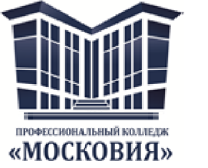 Государственное АВТОНОМНОЕ ПРОФЕССИОНАЛЬНОЕ образовательное УЧРЕЖДЕНИЕ МОСКОВСКОЙ области«профессиональный КОЛЛЕДЖ «московия»УТВЕРЖДАЮЗам. директора по УМР/М.А.Толстопятенко/______________«__» ___________2020г.УТВЕРЖДАЮЗам. директора по УМР/М.А.Толстопятенко/_______________«__» ___________20___г.УТВЕРЖДАЮЗам. директора по УМР/М.А.Толстопятенко/________________«__» ___________20___г. на 2021 – 2022 уч.г.на 20__-  20__ уч.г.на 20___ 20__ уч.г.по дисциплине:ОУД. 03 Иностранный языккурссеместрМаксимальная учебная нагрузка (час)Внеаудиторная (самостоятельная) нагрузка (час)Обязательная аудиторная учебная нагрузка (час)в том числев том числев том числев том числев том числеФорма промежуточной аттестациикурссеместрМаксимальная учебная нагрузка (час)Внеаудиторная (самостоятельная) нагрузка (час)Обязательная аудиторная учебная нагрузка (час)Занятия на уроках (час)Лабораторные работы (час)Практические занятия (час)Курсовое проектирование (час)Количество обязательных контрольных работ по программеФорма промежуточной аттестации1176255151Другое1299336666ЭкзаменВсего по дисциплинеВсего по дисциплине17558117117№п/пНаименование разделов, тем дисциплиныКоличество часов аудиторных занятийВид занятийМатериально-техническое обеспечение занятия, интернет-ресурсыЗадания для обучающихся(Основная и дополнительная литература)123461 семестр1 семестр51Введение21Определение стартового уровня обучающихся, знакомство с  учебником1Практическое интегрированное занятиеДоска, учебник, плакаты, словарь, компьютерЛ (2) стр.14 упр.1,22Цели изучения английского языка, привитие навыка «учись учиться»1Практическое интегрированное занятиеДоска, учебник, плакаты, словарь, компьютерЛ (1) стр.21 упр.4Раздел 1. Основное содержаниеРаздел 1. Основное содержаниеТема 1.1. Приветствие, прощаниеТема 1.1. Приветствие, прощание73Приветствие в разных странах1Практическое интегрированное занятиеДоска, учебник, плакаты, словарь, компьютерЛ (4) стр.9 упр.10-134Спряжения глагола «to be» в Present Simple1Практическое интегрированное занятиеДоска, учебник, плакаты, словарь, компьютерЛ (5) стр. 6-7, упр.85Представление себя в разной обстановке1Практическое интегрированное занятиеДоска, учебник, плакаты, словарь, компьютерЛ (1) стр.31 упр.156Present Simple Tense1Практическое интегрированное занятиеДоска, учебник, плакаты, словарь, компьютерЛ (5) стр. 147Развитие лексических навыков1Практическое интегрированное занятиеДоска, учебник, плакаты, словарь, компьютерЛ (1) стр.34 упр.68Приветствие и прощание1Практическое интегрированное занятиеДоска, учебник, плакаты, словарь, компьютерЛ (4) стр.23 упр.209Деловые переговоры и дружеские беседы1Практическое интегрированное занятиеДоска, учебник, плакаты, словарь, компьютерЛ (2) стр.40 упр.25Тема 1.2. Описание человекаТема 1.2. Описание человека1010Внешность человека, национальные особенности1Практическое интегрированное занятиеДоска, учебник, плакаты, словарь, компьютерЛ (5) стр. 9-10. словарь из упр.1411Местоимения1Практическое интегрированное занятиеДоска, учебник, плакаты, словарь, компьютерЛ (6) стр.9112Упражнения по теме «Местоимения»1Практическое интегрированное занятиеДоска, учебник, плакаты, словарь, компьютерЛ (6) стр.91 упр.3,413Развитие навыков говорения1Практическое интегрированное занятиеДоска, учебник, плакаты, словарь, компьютерЛ (1) стр.64 упр.714Род занятий, должность, место работы1Практическое интегрированное занятиеДоска, учебник, плакаты, словарь, компьютерЛ (5) Стр.241, упр.915Данные о себе, заполнение анкеты1Практическое интегрированное занятиеДоска, учебник, плакаты, словарь, компьютерЛ (6) стр.3816Present Continuous Tense1Практическое интегрированное занятиеДоска, учебник, плакаты, словарь, компьютерЛ (5) Стр.11617Личные качества человека1Практическое интегрированное занятиеДоска, учебник, плакаты, словарь, компьютерЛ (1) стр.51 упр.20-2418Обороты there is, there are1Практическое интегрированное занятиеДоска, учебник, плакаты, словарь, компьютерЛ (5) Стр.26, упр.419Развитие навыков монологической речи1Практическое интегрированное занятиеДоска, учебник, плакаты, словарь, компьютерЛ (2) стр.24 упр.5Тема 1.3. Семья и семейные отношенияТема 1.3. Семья и семейные отношения420Родные и близкие1Практическое интегрированное занятиеДоска, учебник, плакаты, словарь, компьютерЛ (5) Стр.12. упр.121Введение новых лексических единиц1Практическое интегрированное занятиеДоска, учебник, плакаты, словарь, компьютерЛ (5) Стр.20. упр.1122Семейные традиции1Практическое интегрированное занятиеДоска, учебник, плакаты, словарь, компьютерЛ (5) Стр.12. упр.223Домашние обязанности1Практическое интегрированное занятиеДоска, учебник, плакаты, словарь, компьютерЛ (5) Стр.21Л (3) стр.54 упр.6Тема 1.4. Описание жилища. Мой колледж.Тема 1.4. Описание жилища. Мой колледж.724Моя квартира (дом). Описание жилищных условий.1Практическое интегрированное занятиеДоска, учебник, плакаты, словарь, компьютерЛ (5) Стр.24-25Составление диалога по образцу25Место, где я родился1Практическое интегрированное занятиеДоска, учебник, плакаты, словарь, компьютерЛ (5)  Стр.27-28Составление тематического словаря26Дом в деревне и в городе. Условия жизни1Практическое интегрированное занятиеДоска, учебник, плакаты, словарь, компьютерЛ (5)  Стр.32. упр 17, презентацияСоставить рассказ о своих бытовых условиях27Количественные и порядковые числительные1Практическое интегрированное занятиеДоска, учебник, плакаты, словарь, компьютерЛ (5)  Стр.35 -37, упр.428Обстановка в доме1Практическое интегрированное занятиеДоска, учебник, плакаты, словарь, компьютерЛ (5)  Стр.24,27, упр.1129Мой колледж(обстановка,техника)1Практическое интегрированное занятиеДоска, учебник, плакаты, словарь, компьютерЛ (5)  Стр. 50. Упр.8Составление и разработка словаря30Множественное число существительных1Практическое интегрированное занятиеДоска, учебник, плакаты, словарь, компьютерЛ (5) , стр.47Тема 1.5. Распорядок дняТема 1.5. Распорядок дня931Распорядок дня студента колледжа1Практическое интегрированное занятиеДоска, учебник, плакаты, словарь, компьютерЛ (5) , стр.40, упр.732Введение новых лексических единиц1Практическое интегрированное занятиеДоска, учебник, плакаты, словарь, компьютерЛ (5) Стр.42, упр.833Предлоги места и направления1Практическое интегрированное занятиеДоска, учебник, плакаты, словарь, компьютерЛ (5) стр.4534Трудовые будни и праздники1Практическое интегрированное занятиеДоска, учебник, плакаты, словарь, компьютерЛ (3) стр.91 упр.13,1535Развитие навыков чтения1Практическое интегрированное занятиеДоска, учебник, плакаты, словарь, компьютерЛ (5) Стр.42. упр.1136Каникулы1Практическое интегрированное занятиеДоска, учебник, плакаты, словарь, компьютерЛ (2) стр.82 упр.25-2737Развитие навыков аудирования1Практическое интегрированное занятиеДоска, учебник, плакаты, словарь, компьютерЛ (1) стр.81 упр.1738Отпуск за границей1Практическое интегрированное занятиеДоска, учебник, плакаты, словарь, компьютерЛ (5) Стр.12539Отработка навыков говорения1Практическое интегрированное занятиеДоска, учебник, плакаты, словарь, компьютерЛ (4) стр.65 упр.21Тема 1.6. Хобби, досугТема 1.6. Хобби, досуг840Хобби и увлечения1Практическое интегрированное занятиеДоска, учебник, плакаты, словарь, компьютерЛ (5) Стр.58, упр.1. раздаточный материал41Введение новой лексики по теме1Практическое интегрированное занятиеДоска, учебник, плакаты, словарь, компьютерЛ (5) Стр.64.Составление тематического словаря42Книги, библиотеки1Практическое интегрированное занятиеДоска, учебник, плакаты, словарь, компьютерЛ (5) Стр.63, упр.843Поход в кино1Практическое интегрированное занятиеДоска, учебник, плакаты, словарь, компьютерЛ (5) Стр.61-6244Мой любимый фильм1Практическое интегрированное занятиеДоска, учебник, плакаты, словарь, компьютерЛ (5) Стр.60. упр.4Решение упражнений по образцу45Развитие навыков говорения1Практическое интегрированное занятиеДоска, учебник, плакаты, словарь, компьютерЛ (5) Стр.63, упр.10Составление диалога по образцу46Организация свободного времени1Практическое интегрированное занятиеДоска, учебник, плакаты, словарь, компьютерЛ (1) стр.145 упр.547Love, like, enjoy + Infinitive + ing1Практическое интегрированное занятиеДоска, учебник, плакаты, словарь, компьютерЛ (5) Стр.60. упр.5Тема 1.7. Описание местоположения объектаТема 1.7. Описание местоположения объекта848Введение новой лексики по теме1Практическое интегрированное занятиеДоска, учебник, плакаты, словарь, компьютерЛ (5) Стр.70. упр.1,2Решение ситуативных задач49Ориентировка на местности1Практическое интегрированное занятиеДоска, учебник, плакаты, словарь, компьютерЛ (5) Стр.71, упр.450Специальные вопросы1Практическое интегрированное занятиеДоска, учебник, плакаты, словарь, компьютерЛ (5) Стр.72. упр.5Самостоятельная работа51Контрольная работа1Итого за 1 семестр512 семестр2 семестр661Как спросить дорогу1Практическое интегрированное занятиеДоска, учебник, плакаты, словарь, компьютерЛ (5) Стр.73. упр.62Развитие навыков говорения1Практическое интегрированное занятиеДоска, учебник, плакаты, словарь, компьютерУрок обобщения и систематизации знаний (урок-практикум)3Описание своих повседневных маршрутов1Практическое интегрированное занятиеДоска, учебник, плакаты, словарь, компьютерЛ (5) Стр.75. упр.94Наречия и выражения места и направления1Практическое интегрированное занятиеДоска, учебник, плакаты, словарь, компьютерЛ (5) Стр.74. упр.75Развитие навыков чтения1Практическое интегрированное занятиеДоска, учебник, плакаты, словарь, компьютерЛ (4) стр.87 упр.7,8Тема 1.8. Магазины, товары, совершение покупокТема 1.8. Магазины, товары, совершение покупок106Введение новой лексики по теме1Практическое интегрированное занятиеДоска, учебник, плакаты, словарь, компьютерЛ (1) стр.99 упр227Магазины, товары1Практическое интегрированное занятиеДоска, учебник, плакаты, словарь, компьютерЛ (3) стр.127 упр.328Исчисляемые и неисчисляемые существительные1Практическое интегрированное занятиеДоска, учебник, плакаты, словарь, компьютерЛ (5) стр.849Поход в магазин1Практическое интегрированное занятиеДоска, учебник, плакаты, словарь, компьютерЛ (5) стр.9610Неопределенные местоимения1Практическое интегрированное занятиеДоска, учебник, плакаты, словарь, компьютерЛ (5) стр.9411Развитие навыков говорения1Практическое интегрированное занятиеДоска, учебник, плакаты, словарь, компьютерЛ (1) стр.134 упр.612Покупатели и продавцы1Практическое интегрированное занятиеДоска, учебник, плакаты, словарь, компьютерЛ (4) стр.91 упр.713Покупка продуктов1Практическое интегрированное занятиеДоска, учебник, плакаты, словарь, компьютерЛ (3) стр.65 упр.414Степени сравнения прилагательных1Практическое интегрированное занятиеДоска, учебник, плакаты, словарь, компьютерЛ (5) стр.104 упр.415Меры веса и объема в России и Англии 1Практическое интегрированное занятиеДоска, учебник, плакаты, словарь, компьютерЛ (4) стр.34 упр.7Тема 1.9. Физкультура и спорт. Здоровый образ жизниТема 1.9. Физкультура и спорт. Здоровый образ жизни816Введение новой лексики по теме1Практическое интегрированное занятиеДоска, учебник, плакаты, словарь, компьютерЛ (5) стр.106 Составление тематического словаря17Спортивные игры1Практическое интегрированное занятиеДоска, учебник, плакаты, словарь, компьютерЛ (5) Работа с аутентичным текстом.Стр.102. упр.118Развитие навыков письма1Практическое интегрированное занятиеДоска, учебник, плакаты, словарь, компьютерЛ (5) Стр.110, упр.15-16Работа с доп. литературой.Стр.110. упр.1719Олимпиады1Практическое интегрированное занятиеДоска, учебник, плакаты, словарь, компьютерЛ (5) Стр.190-191, упр.8Работа с текстом20Past Simple Tense1Практическое интегрированное занятиеДоска, учебник, плакаты, словарь, компьютерЛ (5) Стр.130-131, упр.4Самостоятельная работа21Здоровый образ жизни1Практическое интегрированное занятиеДоска, учебник, плакаты, словарь, компьютерЛ (5) Стр.103. упр.322Виды спорта1Практическое интегрированное занятиеДоска, учебник, плакаты, словарь, компьютерЛ (5) Работа с текстом.Стр.191, упр.923Отработка лексических единиц 1Практическое интегрированное занятиеДоска, учебник, плакаты, словарь, компьютерЛ (5) Стр.106, упр.7-8Составление рассказов по образцуТема 1.10. Россия, ее национальные символы, государственное устройствоТема 1.10. Россия, ее национальные символы, государственное устройство1024Национальные символы России1Практическое интегрированное занятиеДоска, учебник, плакаты, словарь, компьютерЛ (5) Стр.148, упр.1525Развитие навыков аудирования1Практическое интегрированное занятиеДоска, учебник, плакаты, словарь, компьютерЛ (5) Стр.140, упр.126Future Simple Tense1Практическое интегрированное занятиеДоска, учебник, плакаты, словарь, компьютерЛ (5) стр.142, работа с материалом учебникаСтр.144, упр.527Российские традиции1Практическое интегрированное занятиеДоска, учебник, плакаты, словарь, компьютерЛ (3) стр.77 упр.628Отработка навыков монологической речи1Практическое интегрированное занятиеДоска, учебник, плакаты, словарь, компьютерЛ (3) стр.123 упр.829Государственное устройство России1Практическое интегрированное занятиеДоска, учебник, плакаты, словарь, компьютерЛ (5) Стр.147, упр.930Страдательный залог1Практическое интегрированное занятиеДоска, учебник, плакаты, словарь, компьютерЛ (5) Стр.152. упр.5Самостоятельная работа31Политическое устройство России1Практическое интегрированное занятиеДоска, учебник, плакаты, словарь, компьютерЛ (5) Урок обобщения и систематизации знанийСтр.146. упр.832Герундий1Практическое интегрированное занятиеДоска, учебник, плакаты, словарь, компьютерЛ (5) стр.17333Роль России в мире1Практическое интегрированное занятиеДоска, учебник, плакаты, словарь, компьютерЛ (5) Заполнение таблицы на основе текстаСтр.148, упр.12Тема 1.11. Англоговорящие страны (географическое положение, климат, национальные символы, государственное и политическое устройство)Тема 1.11. Англоговорящие страны (географическое положение, климат, национальные символы, государственное и политическое устройство)534Обзор англоговорящих стран, их географическое положение1Практическое интегрированное занятиеДоска, учебник, плакаты, словарь, компьютерЛ (5) Заполнение таблицыстр.151. упр.435Введение новых лексических единиц1Практическое интегрированное занятиеДоска, учебник, плакаты, словарь, компьютерЛ (5) Работа с материалом учебникаСтр.163, упр.536Национальные символы1Практическое интегрированное занятиеДоска, учебник, плакаты, словарь, компьютерЛ (5) Урок обобщения и систематизации знанийСтр.150, упр.1-337Великобритания (государственное и политическое устройство)1Практическое интегрированное занятиеДоска, учебник, плакаты, словарь, компьютерЛ (5) Стр.154-155. Упр.938Великобритания (экономика)1Практическое интегрированное занятиеДоска, учебник, плакаты, словарь, компьютерЛ (5) Стр.157, упр.12Тема 1.12. Научно-технический прогрессТема 1.12. Научно-технический прогресс1439Введение новой лексики по теме1Практическое интегрированное занятиеДоска, учебник, плакаты, словарь, компьютерРаздаточный материалСоставление тезисов на основе текста40Достижения современной науки1Практическое интегрированное занятиеДоска, учебник, плакаты, словарь, компьютерРаздаточный материалСоставить диалог по теме41Present Perfect Tense1Практическое интегрированное занятиеДоска, учебник, плакаты, словарь, компьютерЛ (5) стр.186, упр 2,342Интернет и современная жизнь1Практическое интегрированное занятиеДоска, учебник, плакаты, словарь, компьютерПрезентация. Ресурсы ИнтернетаПоиск информации в интернетеВыучить слова43Развитие навыков монологической речи1Практическое интегрированное занятиеДоска, учебник, плакаты, словарь, компьютерЛ (3) стр.67 упр.444Компьютеры1Практическое интегрированное занятиеДоска, учебник, плакаты, словарь, компьютерЛ (2) стр.54 упр.5645Виртуальная реальность1Практическое интегрированное занятиеДоска, учебник, плакаты, словарь, компьютерЛ (2) стр.70 упр.346Введение новых речевых оборотов по теме1Практическое интегрированное занятиеДоска, учебник, плакаты, словарь, компьютерЛ (4) стр.77 упр.247Плюсы и минусы технического прогресса1Практическое интегрированное занятиеДоска, учебник, плакаты, словарь, компьютерЛ (4) стр.87 упр.2148Отработка навыков диалогической речи1Практическое интегрированное занятиеДоска, учебник, плакаты, словарь, компьютерЛ (4) стр.118 упр.949Past Perfect Tense1Практическое интегрированное занятиеДоска, учебник, плакаты, словарь, компьютерЛ (5) стр.186, упр 4, 550Развитие навыков говорения1Практическое интегрированное занятиеДоска, учебник, плакаты, словарь, компьютерДиалог51Вклад России в мировую экономику1Практическое интегрированное занятиеДоска, учебник, плакаты, словарь, компьютерЛ (3) стр.52 упр.852Домашние электроприборы1Практическое интегрированное занятиеДоска, учебник, плакаты, словарь, компьютерЛ (4) стр.90 упр.8Тема 1.13. Человек и природаТема 1.13. Человек и природа1653Защита окружающей среды1Практическое интегрированное занятиеДоска, учебник, плакаты, словарь, компьютерЛ (5) Стр.220-22154Введение новых речевых оборотов по теме1Практическое интегрированное занятиеДоска, учебник, плакаты, словарь, компьютерЛ (5) Стр.221, упр.355Модальные глаголы, их эквиваленты1Практическое интегрированное занятиеДоска, учебник, плакаты, словарь, компьютерЛ (5) Стр.198-200, упр.4Самостоятельная работа56Глобальное потепление1Практическое интегрированное занятиеДоска, учебник, плакаты, словарь, компьютерЛ (5) Стр.225, упр.657Природные ресурсы1Практическое интегрированное занятиеДоска, учебник, плакаты, словарь, компьютерЛ (5) Стр.232, упр.17Работа с аутентичным текстом.Рассказ «Природа и человек»58Введение новых речевых оборотов по теме1Практическое интегрированное занятиеДоска, учебник, плакаты, словарь, компьютерЛ (5) Стр.227, упр.1059Перенаселение1Практическое интегрированное занятиеДоска, учебник, плакаты, словарь, компьютерЛ (5) Стр.229, упр.1260Развитие навыков перевода предложений1Практическое интегрированное занятиеДоска, учебник, плакаты, словарь, компьютерЛ (5) Стр.229, упр.1361Future Perfect Tense1Практическое интегрированное занятиеДоска, учебник, плакаты, словарь, компьютерЛ (5) стр.186, упр 6, 762Развитие навыков чтения1Практическое интегрированное занятиеДоска, учебник, плакаты, словарь, компьютерЛ (5) стр.186, упр 863Экологические проблемы1Практическое интегрированное занятиеДоска, учебник, плакаты, словарь, компьютерЛ (2) стр.67 упр.1164Развитие навыков письма1Практическое интегрированное занятиеДоска, учебник, плакаты, словарь, компьютерЛ (2) стр.67 упр.12,1365Загрязнение воды1Практическое интегрированное занятиеДоска, учебник, плакаты, словарь, компьютерЛ (2) стр.76 упр.3166Сложносочиненные предложения: бессоюзные и с союзами and, but1Практическое интегрированное занятиеДоска, учебник, плакаты, словарь, компьютерЛ (5) Стр.211, раздаточный материалИтого за 2 семестр663 семестр3 семестр34Тема 2.1. Выбор профессииТема 2.1. Выбор профессии51Понятие о профпригодности1Практическое интегрированное занятиеДоска, учебник, плакаты, словарь, компьютерЛ (1) стр.65 упр.72Карта мира профессий1Практическое интегрированное занятиеДоска, учебник, плакаты, словарь, компьютерЛ (5) Стр.281, упр.93Введение новых речевых оборотов по теме1Практическое интегрированное занятиеДоска, учебник, плакаты, словарь, компьютерРаздаточный материалСоставление тезисов на основе изученных слов4Развитие навыков говорения1Практическое интегрированное занятиеДоска, учебник, плакаты, словарь, компьютерСоставление диалога5Профессиональное самоопределение 1Практическое интегрированное занятиеДоска, учебник, плакаты, словарь, компьютерЭссе по темеТема 2.2. Организация перевозок – моябудущая профессияТема 2.2. Организация перевозок – моябудущая профессия111Лексический материал по теме «Introduction to Logistics»1Практическое интегрированное занятиеДоска, учебник, плакаты, словарь, компьютерЧтение текста по теме2Введение новых речевых оборотов по теме1Практическое интегрированное занятиеДоска, учебник, плакаты, словарь, компьютерВыучить слова3Работа в логистике1Практическое интегрированное занятиеДоска, учебник, плакаты, словарь, компьютерПрезентация. Ресурсы ИнтернетаПоиск информации в интернете4Простые нераспространённые предложения 1Практическое интегрированное занятиеДоска, учебник, плакаты, словарь, компьютерСоставить диалог5Дорожный транспорт,транспортные услуги Русавто1Практическое интегрированное занятиеДоска, учебник, плакаты, словарь, компьютерЭссе «Российские автомобили»6Простые распространенные предложения1Практическое интегрированное занятиеДоска, учебник, плакаты, словарь, компьютерУрок обобщения и систематизации знаний7Марки российских автомобилей 1Практическое интегрированное занятиеДоска, учебник, плакаты, словарь, компьютерСамостоятельная работа с текстомЛ (4) стр.75 упр.88Достоинства и недостатки российских автомобилей 1Практическое интегрированное занятиеДоска, учебник, плакаты, словарь, компьютерЭссе по теме9Машиностроение в России1Практическое интегрированное занятиеДоска, учебник, плакаты, словарь, компьютерПрезентация10Безличные предложения1Практическое интегрированное занятиеДоска, учебник, плакаты, словарь, компьютерЛ (5) стр.116 Составление тематического словаря11Перспектива автомобильной промышленности в России1Практическое интегрированное занятиеДоска, учебник, плакаты, словарь, компьютерЛ (3) Стр.152. упр.5Самостоятельная работаТема 2.3. Виды транспорта, виды перевозокТема 2.3. Виды транспорта, виды перевозок161Виды транспорта1Практическое интегрированное занятиеДоска, учебник, плакаты, словарь, компьютерПоиск информации в интернетеПрезентация2Неправильные глаголы1Практическое интегрированное занятиеДоска, учебник, плакаты, словарь, компьютерВыучить слова3Функции разных видов транспорта1Практическое интегрированное занятиеДоска, учебник, плакаты, словарь, компьютерЭссе по темеРабота со словарем4Виды перевозок1Практическое интегрированное занятиеДоска, учебник, плакаты, словарь, компьютерЧтение и перевод текста 5Past Continuous Tense1Практическое интегрированное занятиеДоска, учебник, плакаты, словарь, компьютерЛ (5) стр.186, упр 4, 56Развитие навыков говорения1Практическое интегрированное занятиеДоска, учебник, плакаты, словарь, компьютерСоставление монолога7Транспортное и погрузочно-разгрузочное оборудование.1Практическое интегрированное занятиеДоска, учебник, плакаты, словарь, компьютерСамостоятельная работа с учебникомЛ (4) стр.210 упр. 18Функции логистического оборудования1Практическое интегрированное занятиеДоска, учебник, плакаты, словарь, компьютерЭссе9Действительный залог1Практическое интегрированное занятиеДоска, учебник, плакаты, словарь, компьютерЛ (5) стр.9610Развитие навыков аудирования1Практическое интегрированное занятиеДоска, учебник, плакаты, словарь, компьютерЛ (5) стр.9411Планирование и организация перевозок1Практическое интегрированное занятиеДоска, учебник, плакаты, словарь, компьютерЛ (1) стр.134 упр.612Согласование времен1Практическое интегрированное занятиеДоска, учебник, плакаты, словарь, компьютерЛ (5) стр.106 13Косвенная речь1Практическое интегрированное занятиеДоска, учебник, плакаты, словарь, компьютерЛ (5) Стр.102. упр.114Городские грузовые перевозки и городская логистика1Практическое интегрированное занятиеДоска, учебник, плакаты, словарь, компьютерРабота с доп. литературой.15Безопасность на дороге1Практическое интегрированное занятиеДоска, учебник, плакаты, словарь, компьютерЛ (5) Стр.190-193, упр.7Работа с текстом16Городские грузовые перевозки игородская логистика1Практическое интегрированное занятиеДоска, учебник, плакаты, словарь, компьютерЛ (5) стр.106 Составление тематического словаряИтого за 3 семестр34№п/пНаименованиеАвторИздательство и год издания1Учебник английского языка для 10 класса «Upup» StudentsbookТимофеев В.Г.«Академия», 20132Учебник английского языка для 11 класса «Upup» StudentsbookТимофеев В.Г.«Академия», 20143Учебник английского языка для  учреждений НПО и СПО «Gateaway»Тимофеев В.Г.«Академия», 20114Учебник английского языка для 10-11 классовКузовлев В.П.«Просвещение», 20125Учебник английского языка для  учреждений СПО «PlanetofEnglish»Безкоровайная Г.Т.«Академия», 20186Английский язык для технических специальностейГолубев А.П.«Академия», 2018№п/пНаименованиеАвторИздательство и год издания7Тесты по английскому языкуВыборова Г.Е.«АСТ-Пресс», 20108Открывая мир с английским языкомЮнева С.А.«Интеллект-центр», 20129Planet of English. Social & Financial Services Practice BookЛаврик Г.В.«Академия», 201410Planet of English: Humanities Practice BookСоколова Н.И.«Академия», 2017